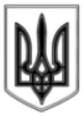 ЛИСИЧАНСЬКА МІСЬКА РАДАВИКОНАВЧИЙ КОМІТЕТР І Ш Е Н Н Я«02»10. 2018								№ 587м. ЛисичанськПро нагородженнядо Дня юриста	Розглянувши звернення Головного територіального управління юстиції у Луганській області, заступника міського голови Головньова М., управління власності міської ради, керуючись ст.40 Закону України «Про місцеве самоврядування в Україні», згідно з Положенням про відзнаки  виконавчого комітету Лисичанської міської ради, затвердженим рішенням Лисичанської міської ради від 26.05.2016 року № 10/163, виконком міської ради:В И Р І Ш И В:1. За плідну працю, сумлінне виконання службових обов’язків щодо реалізації державної правової політики, вагомий особистий внесок у розвиток місцевого самоврядування та з нагоди  Дня юриста нагородити1.1. Почесною Грамотою виконавчого комітету Лисичанської міської ради:- Шенькарук Світлану Михайлівну, начальника відділу юридичної та          кадрової роботи Лисичанської міської ради;- Шестопалову Любов Миколаївну, провідного спеціаліста Лисичанського міського відділу державної реєстрації актів цивільного стану Головного територіального управління юстиції у Луганській області;- Зиль Олену Вікторівну, головного спеціаліста-юрисконсульта управління власності Лисичанської міської ради;-  Роскошну Поліну Романівну, помічника голови Лисичанського міського суду Луганської області;1.2. Грамотою виконавчого комітету Лисичанської міської ради:- Добровольську Ганну Олександрівну, помічника судді Лисичанського міського суду Луганської області;- Малика Сергія Івановича, головного спеціаліста з питань персоналу Лисичанського міського суду Луганської області;- Нікульнікову Ірину Вікторівну, секретаря судового засідання, в.о. прес- секретаря Лисичанського міського суду Луганської області.2. Дане рішення підлягає оприлюдненню3. Контроль за виконанням даного рішення покласти за керуючого справами (секретаря) виконавчого комітету міської ради Савченка О.О.Міський голова 									С. ШИЛІН